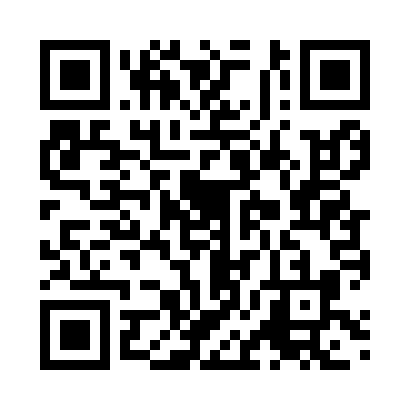 Prayer times for Zuriza, SpainMon 1 Jul 2024 - Wed 31 Jul 2024High Latitude Method: Angle Based RulePrayer Calculation Method: Muslim World LeagueAsar Calculation Method: HanafiPrayer times provided by https://www.salahtimes.comDateDayFajrSunriseDhuhrAsrMaghribIsha1Mon4:136:292:077:259:4611:512Tue4:146:292:077:259:4511:503Wed4:156:302:087:259:4511:504Thu4:166:302:087:259:4511:495Fri4:176:312:087:259:4511:486Sat4:186:322:087:259:4411:487Sun4:196:322:087:259:4411:478Mon4:206:332:087:249:4411:469Tue4:226:342:097:249:4311:4510Wed4:236:352:097:249:4311:4411Thu4:246:352:097:249:4211:4312Fri4:266:362:097:249:4211:4213Sat4:276:372:097:239:4111:4114Sun4:286:382:097:239:4011:4015Mon4:306:392:097:239:4011:3816Tue4:316:392:097:239:3911:3717Wed4:336:402:097:229:3811:3618Thu4:356:412:107:229:3811:3519Fri4:366:422:107:219:3711:3320Sat4:386:432:107:219:3611:3221Sun4:396:442:107:219:3511:3022Mon4:416:452:107:209:3411:2923Tue4:436:462:107:209:3311:2724Wed4:446:472:107:199:3211:2625Thu4:466:482:107:189:3111:2426Fri4:486:492:107:189:3011:2327Sat4:496:502:107:179:2911:2128Sun4:516:512:107:179:2811:1929Mon4:536:522:107:169:2711:1830Tue4:546:532:107:159:2611:1631Wed4:566:542:107:159:2511:14